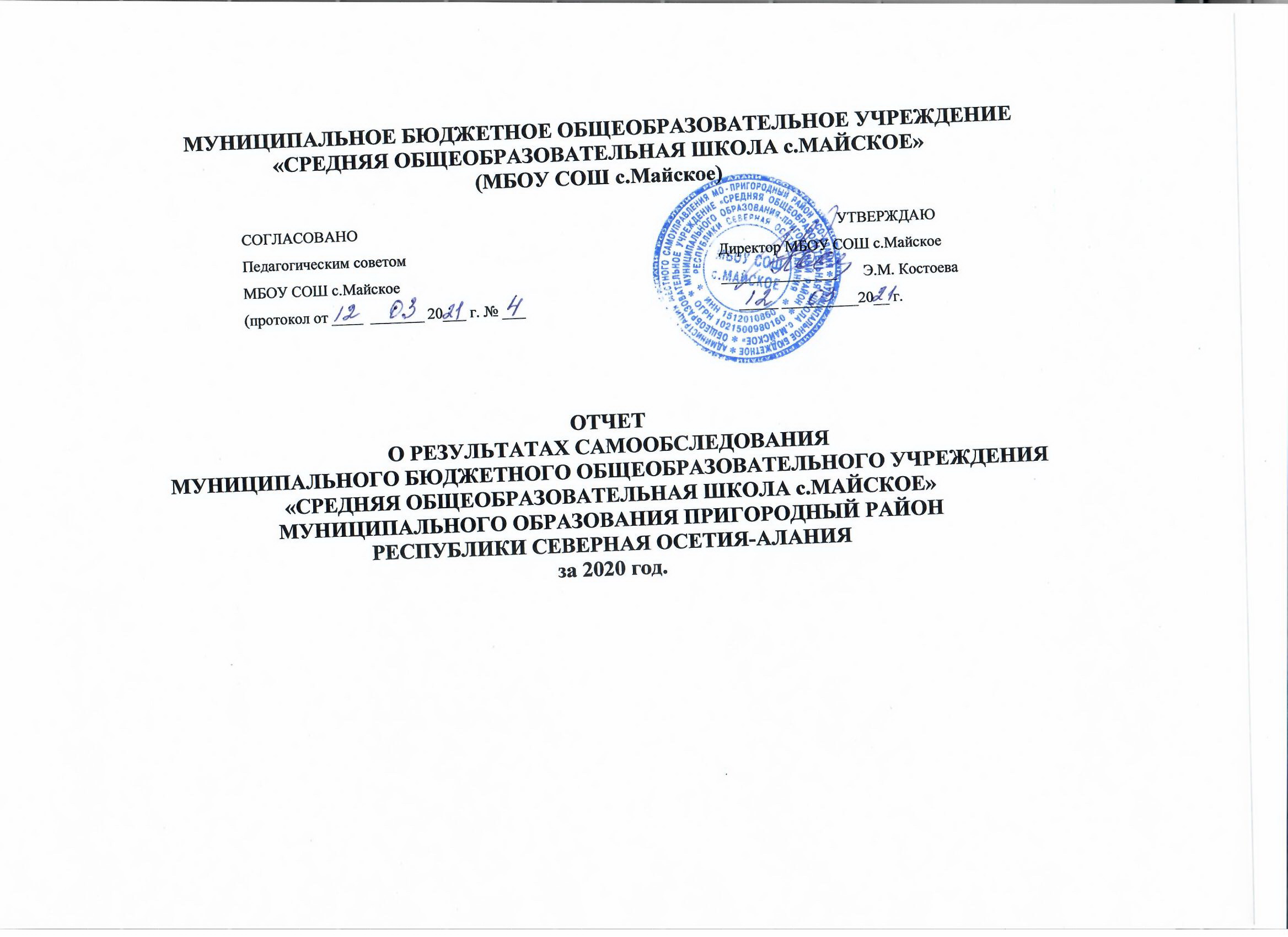 Аналитическая частьI. Общие сведения об образовательной организацииМБОУ СОШ с.Майское (далее – Школа) расположена в центре села Майское. Большинство семей обучающихся проживают как в домах типовой застройки, так и в частном секторе: 91 процент − рядом со Школой, 9 процентов − в близлежащих сельских поселениях.Основным видом деятельности Школы является реализация общеобразовательных программ начального общего, основного общего и среднего общего образования. Также Школа реализует образовательные программы дополнительного образования детей и взрослых.II. Система управления организациейУправление осуществляется на принципах единоначалия и самоуправления.Органы управления, действующие в ШколеДля осуществления учебно-методической работы в Школе создано шесть предметных методических объединения:− общих гуманитарных дисциплин;− естественно-научных и математических дисциплин;− объединение педагогов начального образования.-объединение педагогов иностранного языка;-объединение педагогов родного языка;В целях учета мнения обучающихся и родителей (законных представителей) несовершеннолетних обучающихся в Школе действуют Совет обучающихся и Родительский комитет.III. Оценка образовательной деятельностиОбразовательная деятельность в Школе организуется в соответствии с Федеральным законом от 29.12.2012 № 273-ФЗ «Об образовании в Российской Федерации», ФГОС начального общего, основного общего и среднего общего образования, СанПиН 2.4.2.2821-10 «Санитарно-эпидемиологические требования к условиям и организации обучения в общеобразовательных учреждениях», основными образовательными программами по уровням, включая учебные планы, годовые календарные графики, расписанием занятий/Учебный план 1–4 классов ориентирован на 4-летний нормативный срок освоения основной образовательной программы начального общего образования (реализация ФГОС НОО), 5–9 классов – на 5-летний нормативный срок освоения основной образовательной программы основного общего образования (реализация ФГОС ООО), 10–11 классов – на 2-летний нормативный срок освоения образовательной программы среднего общего образования (ФГОС СОО).Воспитательная работаВ 2020 году Школа провела работу по профилактике употребления психоактивных веществ (ПАВ), формированию здорового образа жизни и воспитанию законопослушного поведения обучающихся. Мероприятия проводились с участием обучающихся и их родителей.Проведены обучающие семинары для учителей по вопросам здорового образа жизни, по вопросам диагностики неадекватного состояния учащихся. Проводилась систематическая работа с родителями по разъяснению уголовной и административной ответственности за преступления и правонарушения, связанные с незаконным оборотом наркотиков, незаконным потреблением наркотиков и других ПАВ.Были организованы:− участие в конкурсе социальных плакатов «Я против ПАВ»;− участие в районном конкурсе антинаркотической социальной рекламы;− проведение классных часов и бесед на антинаркотические темы с использованием ИКТ-технологий;− книжная выставка «Я выбираю жизнь» в школьной библиотеке;− лекции с участием сотрудников МВД.Дополнительное образованиеДополнительное образование ведется по программам следующей направленности:− естественно-научное;− культурологическое;− хореографическое;− художественное;− физкультурно-спортивное.Выбор профилей осуществлен на основании опроса обучающихся и родителей, который провели в ноябре 2019 года. По итогам опроса 814 
обучающихся и 359 родителей выявили, что естественно-научное направление выбрало 57 процентов, культурологическое – 44 процентов, 
хореографическое– 35 процентов, художественное – 31 процентов, физкультурно-спортивное – 29 процентов.IV. Содержание и качество подготовкиСтатистика показателей за 2017–2019годыПриведенная статистика показывает, что положительная динамика успешного освоения основных образовательных программ сохраняется, при этом стабильно растет количество обучающихся Школы.Профильного и углубленного обучения в Школе нет.Обучающихся с ОВЗ и инвалидностью в 2020 году в Школе 16человекВ 2020 году Школа продолжает успешно реализовывать рабочие программы «Родной язык: ингушский», 
«Родная литература: ингушская», которые внесли в основные образовательные программы основного общего и среднего общего образования в 2016 году.Краткий анализ динамики результатов успеваемости и качества знанийРезультаты освоения учащимися программ начального общего образования по показателю «успеваемость» в 2020 учебном годуЕсли сравнить результаты освоения обучающимися программ начального общего образования по показателю «успеваемость» в 2020 году с результатами освоения учащимися программ начального общего образования по показателю «успеваемость» в 2019 году, то можно 
отметить, что процент учащихся, окончивших на «4» и «5», снизился на 2,6 процента процент учащихся, окончивших на «5», на 2,5 процента (в 2019 – 12,5%).Результаты освоения учащимися программ основного общего образования по показателю «успеваемость» в 2020 годуЕсли сравнить результаты освоения обучающимися программ основного общего образования по показателю «успеваемость» в 2020 году с результатами освоения учащимися программ основного общего образования по показателю «успеваемость» в 2019 году, то можно отметить, что процент учащихся, окончивших на «4» и «5», снизился на 1,7 процента (в 2019 был 33,7%), процент учащихся, окончивших на «5», стабилен (в 2019 – 2,3%).Результаты освоения программ среднего общего образования обучающимися 10, 11 классов по показателю «успеваемость» в 2020 годуРезультаты освоения учащимися программ среднего общего образования по показателю «успеваемость» в 2020 учебном году выросли на 23 процента (в 2019количество обучающихся, которые закончили полугодие на «4» и «5», было 4%), процент учащихся, окончивших на «5», стабилен (в 2019 было 9%).Результаты сдачи ЕГЭ 2020 годаВ 2020году результаты ЕГЭ улучшились по сравнению с 2019 годом. Результаты сдачи ОГЭ 2020годаВ 2020 году обучающиесяОГЭ не сдавали.V. Востребованность выпускниковВ 2020 году уменьшилось число выпускников 9-го класса, которые продолжили обучение в общеобразовательных организациях региона. 
Это связано с тем, что в Школе не введено профильное обучение, которое становится востребованным среди обучающихся. Количество выпускников, поступающих в ВУЗ, стабильно растет по сравнению с общим количеством выпускников 11-го класса.VI. Оценка функционирования внутренней системы оценки качества образованияВ Школе утверждено положение о внутренней системе оценки качества образования от 01.09.2015. По итогам оценки качества образования в 2020году выявлено, что уровень метапредметных результатов соответствуют среднему уровню, сформированность личностных результатов высокая.По результатам анкетирования 2020 года выявлено, что количество родителей, которые удовлетворены качеством образования в Школе – 65 процентов, количество обучающихся, удовлетворенных образовательным процессом – 77 процентов. VII. Оценка кадрового обеспеченияНа период самообследования в Школе работают 43 педагога, из них 8– внутренних совместителей. В 2016 году 1 учитель прошел аттестацию на высшую категорию, в 2017- 1 учитель и 2018 году аттестацию прошел 1 человек – на первую квалификационную категорию.В целях повышения качества образовательной деятельности в школе проводится целенаправленная кадровая политика, основная цель которой – обеспечение оптимального баланса процессов обновления и сохранения численного и качественного состава кадров в его развитии, в соответствии потребностями Школы и требованиями действующего законодательства.Основные принципы кадровой политики направлены:− на сохранение, укрепление и развитие кадрового потенциала;− создание квалифицированного коллектива, способного работать в современных условиях;− повышения уровня квалификации персонала.Оценивая кадровое обеспечение образовательной организации, являющееся одним из условий, которое определяет качество подготовки обучающихся, необходимо констатировать следующее:− образовательная деятельность в школе обеспечена квалифицированным профессиональным педагогическим составом;− в Школе создана устойчивая целевая кадровая система, в которой осуществляется подготовка новых кадров из числа собственных выпускников;− кадровый потенциал Школы динамично развивается на основе целенаправленной работы по повышению квалификации педагогов.VIII. Оценка учебно-методического и библиотечно-информационного обеспеченияОбщая характеристика:− объем библиотечного фонда – 15270 единиц;− книгообеспеченность – 100 процентов;− обращаемость – 11981 единиц в год;− объем учебного фонда – 10534 единиц.Фонд библиотеки формируется за счет федерального, областного, местного бюджета.Состав фонда и его использование:Фонд библиотеки соответствует требованиям ФГОС, учебники фонда входят в федеральный перечень, утвержденный приказом Минобрнауки от 31.03.2014 № 253.В библиотеке имеются электронные образовательные ресурсы – 981дисков.Средний уровень посещаемости библиотеки – 30 человек в день.На официальном сайте школы есть страница библиотеки с информацией о работе и проводимых мероприятиях библиотеки Школы.Оснащенность библиотеки учебными пособиями достаточная. Отсутствует финансирование библиотеки на закупку периодических изданий и обновление фонда художественной литературы.IX. Оценка материально-технической базыМатериально-техническое обеспечение Школы позволяет реализовывать в полной мере образовательные программы. В Школе оборудованы 32 учебных кабинета, 18 из них оснащен современной мультимедийной техникой, в том числе:− лаборатория по физике;− лаборатория по химии;− лаборатория по биологии;− один компьютерный класс;− кабинет ОБЖ На первом этаже здания оборудованы спортивный и актовый залы. На первом этаже оборудованы столовая и пищеблок.Спортивная площадка для игр на территории Школы оборудована полосой препятствий: металлические шесты, две лестницы, четыре дуги для подлезания, лабиринт, футбольное поле, игровая площадка для баскетбола и волейбола.Результаты анализа показателей деятельности организацииДанные приведены по состоянию на 2 сентября 2020 года.Анализ показателей указывает на то, что Школа имеет достаточную инфраструктуру, которая соответствует требованиям СанПиН 2.4.2.2821-10 «Санитарно-эпидемиологические требования к условиям и организации обучения в общеобразовательных учреждениях» и позволяет реализовывать образовательные программы в полном объеме в соответствии с ФГОС общего образования.Школа укомплектована достаточным количеством педагогических и иных работников, которые имеют высокую квалификацию и регулярно проходят повышение квалификации, что позволяет обеспечивать стабильных качественных результатов образовательных достижений обучающихся.Наименование образовательной 
организацииМуниципальное бюджетное общеобразовательное учреждение «СОШ с.Майское» (МБОУ СОШ с.Майское)РуководительЭсетМаисовна КостоеваАдрес организации363103, с.Майское, ул. Коммунальная, 38Телефон, факс88673842263Адрес электронной почтыmaiskoe@list.ruУчредительМуниципальное образование  Пригородный район Республики Северная Осетия-АланияДата создания1935 годЛицензияСерия 15Л01   регистрационный № 0001070  от 18.06. 2015 г., выдана   Министерством образования и науки РСО-АланияСвидетельство о государственной 
аккредитацииСерия 15 А 02№ 0000015     регистрационный №1040   от 01.06.2015г, до 01.06.2027 г., выдано Министерством образования и науки РСО-АланияНаименование органаФункцииДиректорКонтролирует работу и обеспечивает эффективное взаимодействие структурных подразделений 
организации, утверждает штатное расписание, отчетные документы организации, осуществляет 
общее руководство ШколойУправляющий советРассматривает вопросы:− развития образовательной организации;− финансово-хозяйственной деятельности;− материально-технического обеспеченияПедагогический советОсуществляет текущее руководство образовательной деятельностью Школы, в том числе 
рассматривает вопросы:− развития образовательных услуг;− регламентации образовательных отношений;− разработки образовательных программ;− выбора учебников, учебных пособий, средств обучения и воспитания;− материально-технического обеспечения образовательного процесса;− аттестации, повышения квалификации педагогических работников;− координации деятельности методических объединенийОбщее собрание работниковРеализует право работников участвовать в управлении образовательной организацией, в том 
числе:− участвовать в разработке и принятии коллективного договора, Правил трудового распорядка, 
изменений и дополнений к ним;− принимать локальные акты, которые регламентируют деятельность образовательной 
организации и связаны с правами и обязанностями работников;− разрешать конфликтные ситуации между работниками и администрацией образовательной 
организации;− вносить предложения по корректировке плана мероприятий организации, совершенствованию ее работы и развитию материальной базы№ п/пПараметры статистики2017–2018
учебный год2018–2019
учебный год2019–2020
учебный годНа конец 2020 года1Количество детей, обучавшихся на 
конец учебного года, в том числе:4204234234251– начальная школа1– основная школа3203633613771– средняя школа252828192Количество учеников, оставленных 
на повторное обучение:2– начальная школа31002– основная школа1 0002– средняя школа83003Не получили аттестата:3– об основном общем образовании00003– среднем общем образовании00004Окончили школу с аттестатом 
особого образца:4– в основной школе 4004– средней школе1000КлассыВсего 
обуч-сяИз них успеваютИз них успеваютОкончили годОкончили годОкончили годОкончили годОкончили годНе успеваютНе успеваютНе успеваютНе успеваютПереведены 
условноПереведены 
условноКлассыВсего 
обуч-сяИз них успеваютИз них успеваютОкончили годОкончили годОкончили годОкончили годОкончили годВсегоВсегоИз них н/аИз них н/аПереведены 
условноПереведены 
условноКлассыВсего 
обуч-сяКол-во%%С
отметкам
и «4» и «5»%С 
отметками 
«5»%Кол-во%Кол-во%Кол-во%%211011010010034311110000000031111111001003733121100000004104104100100383513130000000Итого3253251001001093436110000000КлассыВсего
обуч-сяИз них
успеваютИз них
успеваютОкончили
годОкончили
годОкончили
годОкончили
годНе успеваютНе успеваютНе успеваютНе успеваютПереведены
условноПереведены
условноКлассыВсего
обуч-сяИз них
успеваютИз них
успеваютОкончили
годОкончили
годОкончили
годОкончили
годВсегоВсегоИз них н/аИз них н/аПереведены
условноПереведены
условноКлассыВсего
обуч-сяКол-во%С 
отметками 
«4» и «5»%С 
отметками 
«5»%Кол-
во%Кол-
во%Кол-во%59191100182067000000688881002124910000000780801001215340000008575710016280000000096161100101600000000Итого3773771007721185000000КлассыВсего 
обуч-сяИз них 
успеваютИз них 
успеваютОкончили 
полугодиеОкончили 
полугодиеОкончили годОкончили годНе успеваютНе успеваютНе успеваютНе успеваютПереведены 
условноПереведены 
условноСменили 
форму 
обученияСменили 
форму 
обученияКлассыВсего 
обуч-сяИз них 
успеваютИз них 
успеваютОкончили 
полугодиеОкончили 
полугодиеОкончили годОкончили годВсегоВсегоИз них н/аИз них н/аПереведены 
условноПереведены 
условноСменили 
форму 
обученияСменили 
форму 
обученияКлассыВсего 
обуч-сяКол-во%С 
отметками
«4» и «5»%С
отметками 
«5»%Кол-во%Кол-во%Кол-во%%Кол-
во101010100110000000000011991005560000000000Итого10191006320000000000Предмет Сдавали всего 
человекСколько обучающихся
получили 100 балловСколько обучающихся
получили 90–98 балловСредний баллРусский язык7--70Математика базовый6(не сдавали)--Математика профильный156Физика2--44Химия4--47Литература1--77Биология4--43История1--22Англ. язык1--57Обществознание1--47Итого:ПредметСдавали всего 
человекСколько обучающихся
получили 100 балловСколько обучающихся
получили «5»Сколько обучающихся
получили «4»Сколько обучающихся
получили «3»МатематикаРусский язык обществознаниеИсторияхимиябиологияГод 
выпускаОсновная школаОсновная школаОсновная школаОсновная школаСредняя школаСредняя школаСредняя школаСредняя школаСредняя школаГод 
выпускаВсегоПерешли в 
10-й класс 
ШколыПерешли в 
10-й класс 
другой ООПоступили в 
профессиональную 
ООВсегоПоступили 
в ВУЗПоступили в 
профессиональную 
ООУстроились 
на работуПошли на 
срочную 
службу по 
призыву20185113335321--20196692551585--2020605243941--№Вид литературыКоличество единиц 
в фондеСколько экземпляров 
выдавалось за год1Учебная10534105302Педагогическая38203Художественная442013004Справочная96415Языковедение, литературоведение50286Естественно-научная54357Техническая30108Общественно-политическая4817ПоказателиЕдиница измеренияКоличествоОбразовательная деятельностьОбразовательная деятельностьОбразовательная деятельностьОбщая численность учащихсячеловек829Численность учащихся по образовательной программе начального общего образованиячеловек431Численность учащихся по образовательной программе основного общего образованиячеловек376Численность учащихся по образовательной программе среднего общего образованиячеловек22Численность (удельный вес) учащихся, успевающих на «4» и «5» по результатам 
промежуточной аттестации, от общей численности обучающихсячеловек (процент)233 (29%)Средний балл ГИА выпускников 9 класса по русскому языкуБалл(оценка)4Средний балл ГИА выпускников 9 класса по математикебалл(оценка)4Средний балл ЕГЭ выпускников 11 класса по русскому языкубалл70Средний балл ЕГЭ выпускников 11 класса по математикебалл56Численность (удельный вес) выпускников 9 класса, которые получили неудовлетворительные результаты на ГИА по русскому языку, от общей численности выпускников 9 классачеловек (процент)0 (0%)Численность (удельный вес) выпускников 9 класса, которые получили неудовлетворительные результаты на ГИА по математике, от общей численности выпускников 9 классачеловек (процент)0 (0%)Численность (удельный вес) выпускников 11 класса, которые получили результаты ниже установленного минимального количества баллов ЕГЭ по русскому языку, от общей 
численности выпускников 11 классачеловек (процент)0 (0%)Численность (удельный вес) выпускников 11 класса, которые получили результаты ниже установленного минимального количества баллов ЕГЭ по математике, от общей численности выпускников 11 классачеловек (процент)0 (0%)Численность (удельный вес) выпускников 9 класса, которые не получили аттестаты, от общей численности выпускников 9 классачеловек (процент)0 (0%)Численность (удельный вес) выпускников 11 класса, которые не получили аттестаты, от общей численности выпускников 11 классачеловек (процент)0 (0%)Численность (удельный вес) выпускников 9 класса, которые получили аттестаты с отличием, от общей численности выпускников 9 классачеловек (процент)0 (0%)Численность (удельный вес) выпускников 11 класса, которые получили аттестаты с отличием, от общей численности выпускников 11 классачеловек (процент)0 (0%)Численность (удельный вес) учащихся, которые принимали участие в олимпиадах, смотрах, конкурсах, от общей численности обучающихсячеловек (процент)403(49)Численность (удельный вес) учащихся – победителей и призеров олимпиад, смотров, конкурсов от общей численности обучающихся, в том числе:человек (процент)− регионального уровнячеловек (процент)1 (0,1%)− федерального уровнячеловек (процент)0 (0%)− международного уровнячеловек (процент)0 (0%)Численность (удельный вес) учащихся по программам с углубленным изучением отдельных учебных предметов от общей численности обучающихсячеловек (процент)0 (0%)Численность (удельный вес) учащихся по программам профильного обучения от общей 
численности обучающихсячеловек (процент)0 (0%)Численность (удельный вес) учащихся по программам с применением дистанционных 
образовательных технологий, электронного обучения от общей численности обучающихсячеловек (процент)0 (0%)Численность (удельный вес) учащихся в рамках сетевой формы реализации образовательных программ от общей численности обучающихсячеловек (процент)0 (0%)Общая численность педработников, в том числе количество педработников:человек56 − с высшим образованиемчеловек− высшим педагогическим образованиемчеловек41(73)− средним профессиональным образованиемчеловек-− средним профессиональным педагогическим образованиемчеловек15 (27%)Численность (удельный вес) педработников с квалификационной категорией от общей 
численности таких работников, в том числе:человек (процент)− с высшейчеловек (процент)3 (6%)− первойчеловек (процент)12 (23%)Численность (удельный вес) педработников от общей численности таких работников с педагогическим стажем:человек (процент)− до 5 летчеловек (процент)1− больше 30 летчеловек (процент)10 (18)Численность (удельный вес) педработников от общей численности таких работников в возрасте:человек (процент)− до 30 летчеловек (процент)6 (10)− от 55 летчеловек (процент)15 (26)Численность (удельный вес) педагогических и административно-хозяйственных работников, которые за последние 5 лет прошли повышение квалификации или профессиональную 
переподготовку, от общей численности таких работниковчеловек (процент)42 (75%)Численность (удельный вес) педагогических и административно-хозяйственных работников, 
которые прошли повышение квалификации по применению в образовательном процессе ФГОС, от общей численности таких работниковчеловек (процент)42 (75%)ИнфраструктураИнфраструктураИнфраструктураКоличество компьютеров в расчете на одного учащегосяединиц0,2Количество экземпляров учебной и учебно-методической литературы от общего количества 
единиц библиотечного фонда в расчете на одного учащегосяединиц5Наличие в школе системы электронного документооборотада/нетдаНаличие в школе читального зала библиотеки, в том числе наличие в ней:да/нетда− рабочих мест для работы на компьютере или ноутбукеда/нетда− медиатекида/нетда− средств сканирования и распознавания текстада/нетда− выхода в интернет с библиотечных компьютеровда/нетда− системы контроля распечатки материаловда/нетдаЧисленность (удельный вес) обучающихся, которые могут пользоваться широкополосным 
интернетом не менее 2 Мб/с, от общей численности обучающихсячеловек (процент)829 (100%)Общая площадь помещений для образовательного процесса в расчете на одного обучающегосякв. м3,60